Cоздание безбарьерной среды для детей с ОВЗв Государственном казённом общеобразовательном учреждении Пензенской области«Кузнецкая школа-интернат для обучающихся по адаптированным образовательным программам»В 2016 году ГКОУ «Кузнецкая школа-интернат» стала участником государственной программы Российской Федерации «Доступная среда на 2011-2020гг»,  на реализацию которой было выделено 2 430 800 рублей. Из них  на создание архитектурной доступности  - 1 705 800 рублей и на оборудование для коррекции нарушенных функций - 725 000 рублей. В рамках реализации данных программ в школе-интернате создана безбарьерная среда: - капитально отремонтировано крыльцо центрального входа с обустройством пандуса; - установлены новые двери во все классные комнаты и актовый зал; - устранены пороги для беспрепятственного передвижения в актовый зал при помощи мини-пандусов;- выделено, отремонтировано и оснащено специальным сантехническим оборудованием, поручнями и кнопкой вызова помощника помещение туалетной комнаты;- отремонтировано помещение сенсорной комнаты.Приобретено оборудование:- для сенсорной комнаты: сухой бассейн, интерактивная воздушнопузырьковая трубка «Настроение», фиброоптический душ, стол-мозаика, световой стол для рисования песком, тактильная дорожка, двусторонняя тактильная панель, декоративно-развивающая панель «Дерево», модульный лабиринт, кресло-трансформер, набор мягких модулей, световой проектор;- стационарная информационная индукционная система «Исток С1М»;- электронное табло;- гусеничный подъёмник для маломобильных групп населения.Фотоотчет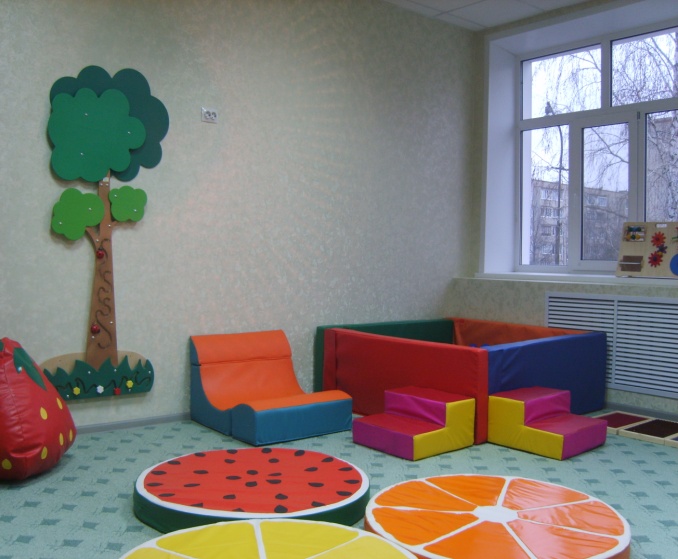 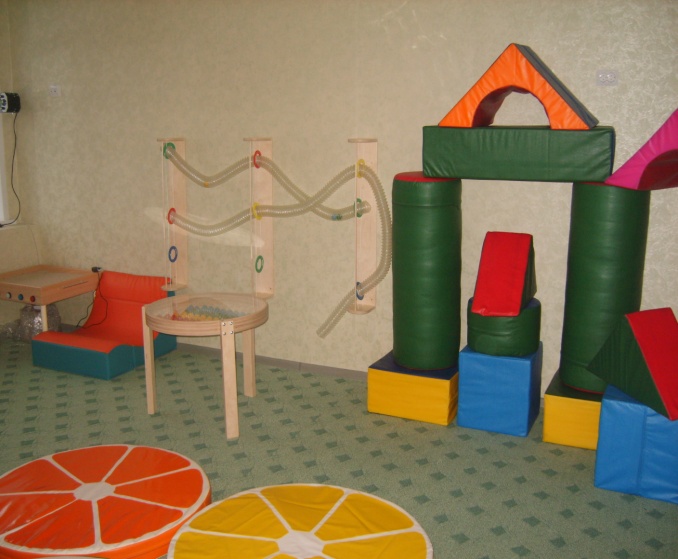 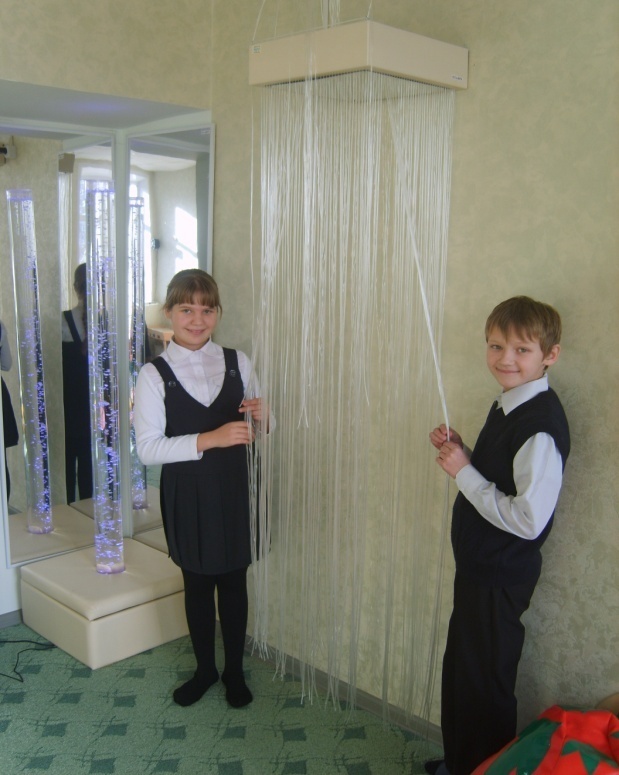 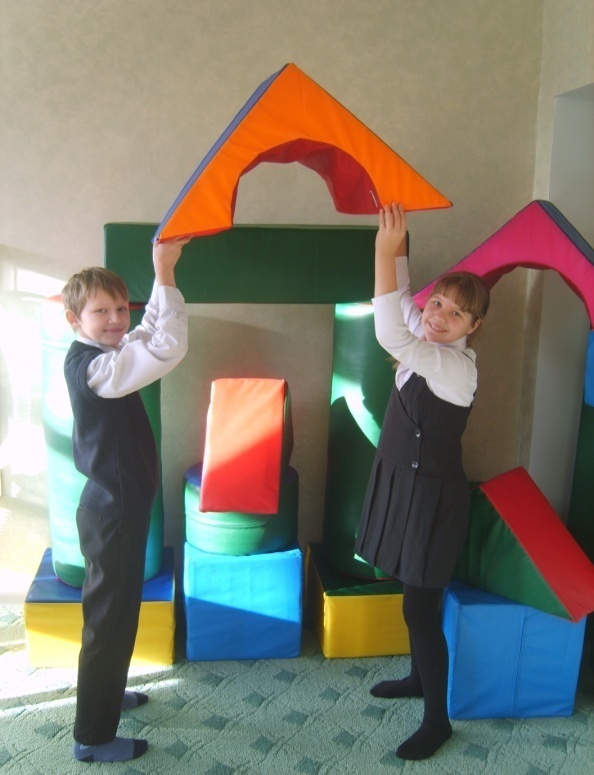 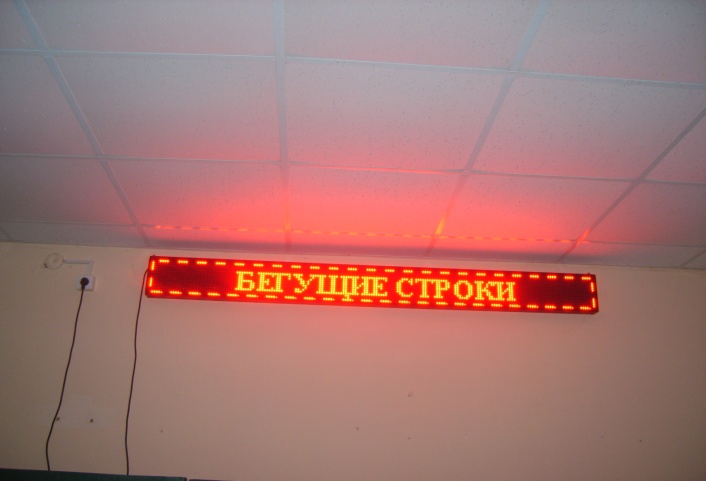 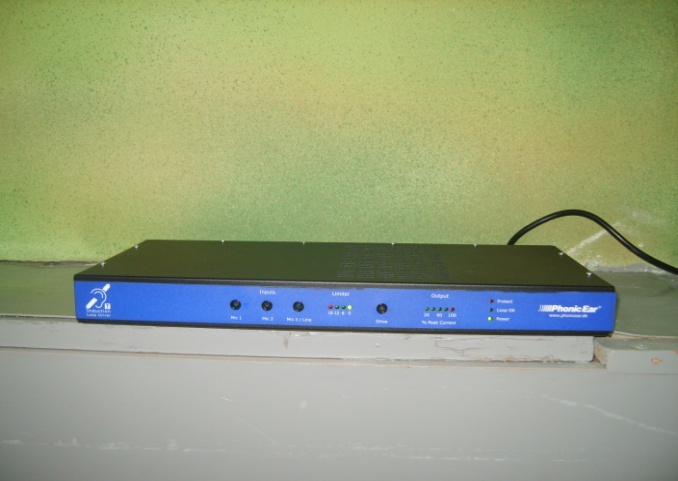 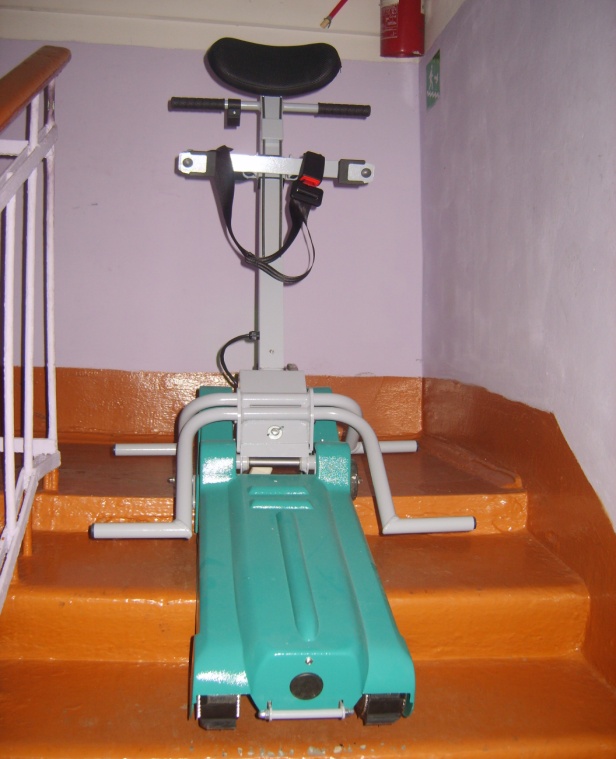 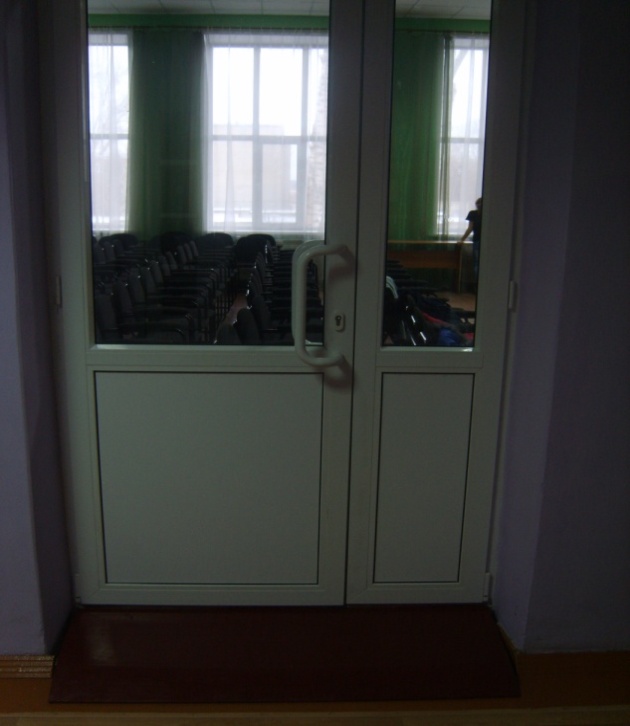 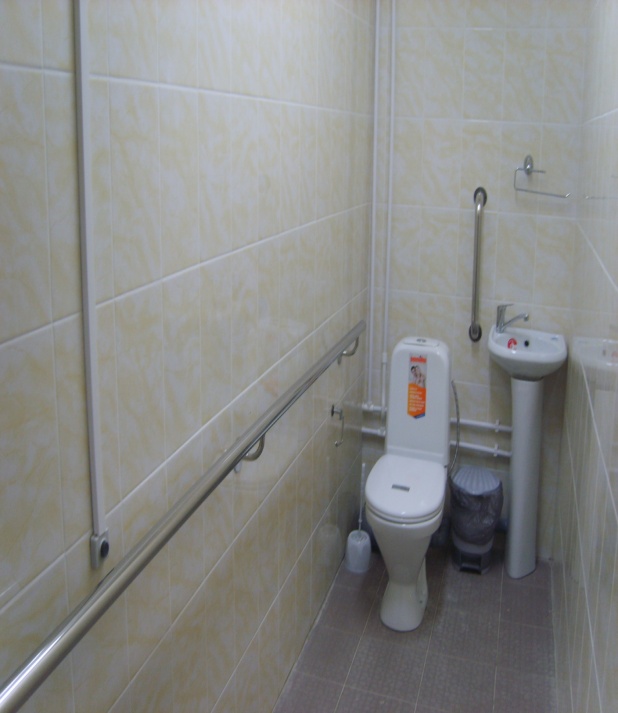 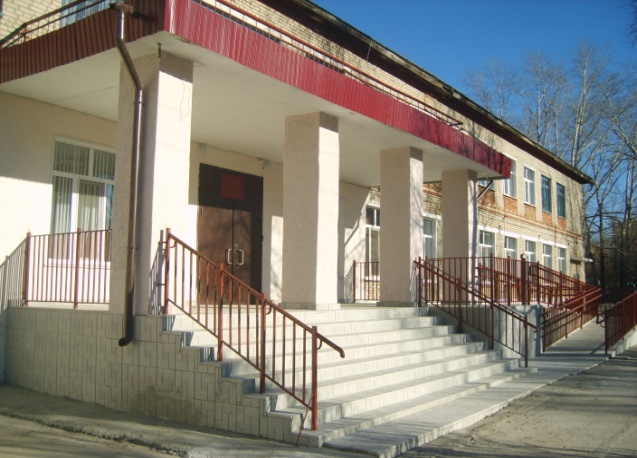 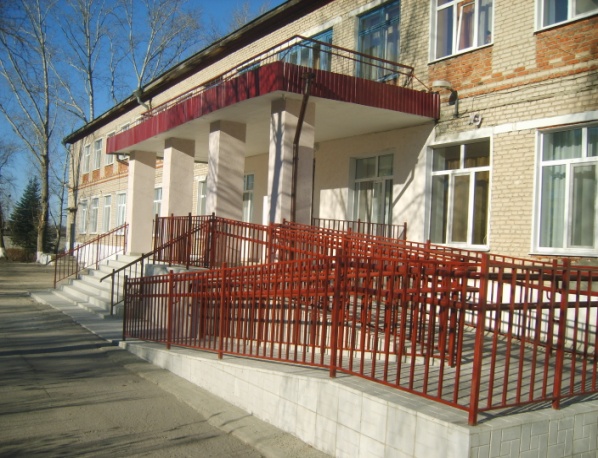 